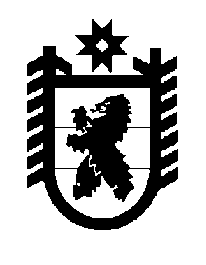 Российская Федерация Республика Карелия    ПРАВИТЕЛЬСТВО РЕСПУБЛИКИ КАРЕЛИЯПОСТАНОВЛЕНИЕот 28 апреля 2012 года № 143-Пг. ПетрозаводскОб утверждении Положения о порядке, условиях предоставления иразмере единовременной финансовой помощи при государственной регистрации в качестве юридического лица, индивидуального предпринимателя либо крестьянского (фермерского) хозяйства гражданам, признанным в установленном порядке безработными, и гражданам, признанным в установленном порядке безработными и прошедшим профессиональную подготовку, переподготовку и повышение квалификации по направлению органов службы занятости, а также единовременной финансовой помощи на подготовку документов для соответствующей государственной регистрации В соответствии с пунктом 9 статьи 5 Закона Республики Карелия от           4  апреля 2012 года № 1585-ЗРК «О разграничении полномочий органов государственной власти Республики Карелия в области содействия занятости» Правительство Республики Карелия п о с т а н о в л я е т:1. Утвердить прилагаемое Положение о порядке, условиях предоставления и размере единовременной финансовой помощи при государственной регистрации в качестве юридического лица, индиви-дуального предпринимателя либо крестьянского (фермерского) хозяйства гражданам, признанным в установленном порядке безработными, и гражданам, признанным в установленном порядке безработными и прошедшим профессиональную подготовку, переподготовку и повышение квалификации по направлению органов службы занятости, а также единовременной финансовой помощи на подготовку документов для соответствующей государственной регистрации. 2. Действие настоящего постановления распространяется на право-отношения, возникшие с 1 января 2012 года.          ГлаваРеспублики Карелия                                                                     А.В. НелидовУтверждено постановлениемПравительства Республики Карелияот 28 апреля 2012 года № 143-П Положение о порядке, условиях предоставления и размере единовременной финансовой помощи при государственной регистрации в качестве юридического лица, индивидуального предпринимателя либо крестьянского (фермерского) хозяйства гражданам, признанным в установленном порядке безработными, и гражданам, признанным в установленном порядке безработными и прошедшим профессиональную подготовку, переподготовку и повышение квалификации по направлению органов службы занятости, а также единовременной финансовой помощи на подготовку документов для соответствующей государственной регистрации 1. Настоящее Положение определяет порядок, условия предоставления и размер единовременной финансовой помощи при государственной регистрации в качестве юридического лица, индивидуального предприни-мателя либо крестьянского (фермерского) хозяйства гражданам, признан-ным в установленном порядке безработными, и гражданам, признанным в установленном порядке безработными и прошедшим профессиональную подготовку, переподготовку и повышение квалификации по направлению органов службы занятости, а также единовременной финансовой помощи на подготовку документов для соответствующей государственной регистрации.2. Предусмотренная настоящим Положением единовременная финан-совая помощь предоставляется в целях содействия самозанятости граждан, признанных в установленном порядке безработными, и граждан, признанных в установленном порядке безработными и прошедшими профессиональную подготовку, переподготовку и повышение квалифи-кации по направлению органов службы занятости (далее – безработные граждане), посредством организации и осуществления ими предпринимательской деятельности.3. В соответствии с настоящим Положением безработным гражданам  предоставляются следующие виды единовременной финансовой помощи:1) единовременная финансовая помощь при государственной регистрации в качестве юридического лица, индивидуального предпринимателя либо крестьянского (фермерского) хозяйства (далее – единовременная финансовая помощь на организацию собственного дела) на организацию и осуществление предпринимательской деятельности в качестве индивидуального предпринимателя, или крестьянского (фермерского) хозяйства, или единственного учредителя (участника) общества с ограниченной ответственностью, или единственного учредителя (участника) акционерного общества – в размере 12-кратной максимальной величины пособия по безработице;22) единовременная финансовая помощь на подготовку документов для соответствующей государственной регистрации (далее – единовременная финансовая помощь на государственную регистрацию) на подготовку документов, представляемых при государственной регистрации юридиче-ского  лица (за исключением государственной регистрации общественной и религиозной организации (объединения), благотворительного и иного фонда, объединения юридических лиц (ассоциаций и союзов), которые не имеют имущественных прав в отношении этих организаций), индивидуального  предпринимателя или крестьянского (фермерского) хозяйства, на оплату  государственной пошлины, оплату нотариальных действий и услуг технического характера, приобретение бланочной документации, изготовление печатей, штампов – в размере, не превышающем одной тысячи рублей. 4. Единовременная финансовая помощь на организацию собственного дела и (или) единовременная финансовая помощь на государственную регистрацию (далее – единовременная финансовая помощь) предостав-ляются безработным гражданам:достигшим 18-летнего возраста;заключившим с государственным казенным учреждением службы занятости населения Республики Карелия (далее – центр занятости населения) договор о предоставлении единовременной финансовой помощи на государственную регистрацию и (или) договор о предостав-лении единовременной финансовой помощи на организацию собственного дела; прошедшим на территории Республики Карелия в установленном порядке государственную регистрацию в качестве юридического лица, или  индивидуального предпринимателя, или крестьянского (фермерского) хозяйства.5. Договор о предоставлении единовременной финансовой помощи на государственную регистрацию должен содержать следующие условия:вид единовременной финансовой помощи;обязательство безработного гражданина пройти на территории Республики Карелия государственную регистрацию в качестве юридического лица, индивидуального предпринимателя или крестьянского (фермерского) хозяйства и не позднее 30 дней со дня заключения договора представить в центр занятости населения копию свидетельства о соответствующей государственной регистрации;обязательство безработного гражданина осуществлять предпринимательскую деятельность не менее одного года;срок действия договора;основания отказа в предоставлении единовременной финансовой помощи;основания и порядок расторжения договора;ответственность сторон, заключивших договор.36. Договор о предоставлении единовременной финансовой помощи на организацию собственного дела должен содержать условия, предусмотренные пунктом 5 настоящего Положения, а также следующие условия:размер единовременной финансовой помощи;цели и сроки использования предоставленной единовременной финансовой помощи на организацию собственного дела;обязательство безработного гражданина по целевому использованию единовременной финансовой помощи на организацию собственного дела;сроки представления отчетности об использовании безработным гражданином единовременной финансовой помощи на организацию собственного дела;обязательство безработного гражданина по возврату средств единовременной финансовой помощи на организацию собственного дела, использованной не по целевому назначению и (или) не использованной в течение установленного договором срока и в иных случаях, предусмотренных настоящим Положением;порядок возврата единовременной финансовой помощи на организацию собственного дела.7. Каждый вид единовременной финансовой помощи предоставляется безработному гражданину один раз. Безработным гражданам, ранее получавшим средства бюджета Республики Карелия на открытие собственного дела в рамках мероприятий, направленных на снижение напряженности на рынке труда Республики Карелия, единовременная финансовая помощь не предоставляется.8. Предоставление единовременной финансовой помощи осуществляется центрами занятости населения.9. В целях получения единовременной финансовой помощи безработный гражданин представляет в центр занятости населения по месту жительства:1) заявление о предоставлении единовременной финансовой помощи по форме согласно приложению к настоящему Положению;2) копию паспорта или документа, его заменяющего (с предъявлением оригинала);3) бизнес-план (представляется в целях получения единовременной финансовой помощи на организацию собственного дела).10. В целях проведения экспертизы бизнес-планов, представляемых безработными гражданами, на предмет их соответствия требованиям,  установленным к содержанию и форме бизнес-планов, в центрах занятости населения создаются экспертные комиссии. Порядок формирования состава экспертной комиссии центра занятости населения и порядок ее работы, а также требования к содержанию и форме бизнес-планов определяются органом исполнительной власти Республики Карелия, уполномоченным в области содействия занятости населения (далее – уполномоченный орган).411. Решение о предоставлении либо об отказе в предоставлении безработному гражданину единовременной финансовой помощи принимается центром занятости населения в срок, не превышающий 20 календарных дней со дня приема документов, указанных в пункте 9 настоящего Положения, и оформляется приказом центра занятости населения, с которым безработные граждане знакомятся под роспись. 12. Решение об отказе в предоставлении безработному гражданину единовременной финансовой помощи на государственную регистрацию принимается в случае непредставления безработным гражданином документов, предусмотренных пунктом 9 настоящего Положения.Решение об отказе в предоставлении безработному гражданину единовременной финансовой помощи на организацию собственного дела принимается в случае, указанном в абзаце первом настоящего пункта, а также при наличии заключения экспертной комиссии центра занятости населения о несоответствии представленного безработным гражданином бизнес-плана установленным требованиям.13. Отказ в предоставлении единовременной финансовой помощи не является препятствием для повторного обращения безработного гражда-нина в центр занятости населения в целях получения единовременной финансовой помощи. 14. В течение 10 рабочих дней с момента принятия решения о предоставлении безработному гражданину единовременной финансовой помощи между безработным гражданином и центром занятости населения заключается договор о предоставлении соответствующей единовременной финансовой помощи. 15. Выплата единовременной финансовой помощи на организацию собственного дела производится в течение 20 календарных дней с момента представления безработным гражданином в центр занятости населения копии свидетельства о государственной регистрации физического лица в качестве индивидуального предпринимателя или крестьянского (фермерского) хозяйства, или копии свидетельства о государственной регистрации юридического лица, и копии устава данного юридического лица (с предъявлением оригинала). 16. Выплата единовременной финансовой помощи на государствен-ную  регистрацию производится в течение 30 календарных дней с момента представления безработным гражданином в центр занятости населения:копии свидетельства о государственной регистрации физического лица в качестве индивидуального предпринимателя или свидетельства о государственной регистрации крестьянского (фермерского) хозяйства, или  свидетельства о государственной регистрации юридического лица;документов, подтверждающих произведенные безработным гражданином расходы на подготовку документов, представляемых при государственной регистрации юридического лица, индивидуального предпринимателя или крестьянского (фермерского) хозяйства, и оплату иных расходов, связанных с данной государственной регистрацией, предусмотренных настоящим Положением.517. Выплата единовременной финансовой помощи производится центром занятости населения посредством перечисления денежных средств на лицевой счет, открытый безработным гражданином в кредитной организации, или через организации федеральной почтовой связи. Расходы по оплате услуг по перечислению безработным гражданам единовременной финансовой помощи  осуществляются за счет средств центра занятости населения.18. Выплата единовременной финансовой помощи не производится, а договор о предоставлении единовременной финансовой помощи подлежит расторжению в случае непредставления безработным гражданином документов, предусмотренных пунктами 15 и 16 настоящего Положения, или представления их по истечении сроков, установленных указанным договором.19. При предоставлении единовременной финансовой помощи на организацию собственного дела безработный гражданин в сроки, установленные соответствующим договором, но не реже одного раза в квартал  представляет в центр занятости населения отчет об использовании единовременной финансовой помощи на организацию собственного дела (далее – отчет об использовании финансовой помощи) и документы, подтверждающие указанные в отчете расходы.Форма отчета об использовании финансовой помощи утверждается уполномоченным органом.20. Предоставленная единовременная финансовая помощь на организацию  собственного дела подлежит возврату в случае:использования единовременной финансовой помощи на организацию  собственного дела на цели, не предусмотренные договором о предостав-лении единовременной финансовой помощи – в полном объеме;неиспользования единовременной финансовой помощи на органи-зацию  собственного дела в течение срока, установленного договором о предоставлении единовременной финансовой помощи – в размере суммы, не использованной в течение установленного срока;непредставления отчета об использовании финансовой помощи в сроки, установленные договором о предоставлении единовременной финансовой помощи – в полном объеме.21. Контроль за использованием безработными гражданами предо-ставленной единовременной финансовой помощи и соблюдением условий ее предоставления осуществляется центрами занятости населения.Приложениек Положению о порядке, условиях предоставления и размере единовременной финансовой помощи при государственной регистрации в качестве юридического лица, индивидуального предпринимателя либо крестьянского (фермерского) хозяйства гражданам, признанным в установленном порядке безработными, и гражданам, признанным в установленном порядке безработными и прошедшим профессиональную подготовку, переподготовку и повышение квалификации по направлению органов службы занятости, а также единовременной финансовой помощи на подготовку документов для соответствующей государственной регистрацииДиректору _____________________________ (наименование центра______________________________занятости населения)от ___________________________,(фамилия, имя, отчество (при наличии)паспорт _______ № ____________, выдан «____»  ________г., ___________________________________,проживающего(ей) по адресу: ______________________________ ___________________________________________________________Заявление о предоставлении единовременной финансовой помощиПрошу предоставить мне:1) единовременную финансовую помощь при государственной регистрации в качестве юридического лица, индивидуального предпри-нимателя либо крестьянского (фермерского) хозяйства на организацию и осуществление предпринимательской деятельности в качестве ________________________________________________________________(индивидуального предпринимателя, крестьянского (фермерского) хозяйства,                                                         единственного учредителя (участника) общества с ограниченной ответственностью, единственного учредителя (участника) акционерного общества)в размере __________________ рублей;2) единовременную финансовую помощь на подготовку документов для государственной регистрации ___________________________________________________________________________________________________(юридического  лица, индивидуального  предпринимателя, крестьянского (фермерского) хозяйства)2в размере _____________ рублей на ________________________________________________________________________________________________________________________________________________________________.(виды планируемых расходов: подготовка документов, представляемых при государственной регистрации; оплата государственной пошлины; оплата нотариальных действий; оплата  услуг технического характера; приобретение бланочной документации; изготовление печатей, штампов)Предполагаемый срок осуществления предпринимательской деятельности: _____ (__________________________) месяцев.Указанную в настоящем заявлении единовременную финансовую помощь в размере _______________ рублей прошу предоставить:посредством зачисления денежных средств __________________________________________________________________________________.(наименование кредитной организации, реквизиты счета)или через организации федеральной почтовой связи _______________________________________________________________________________.(адрес и реквизиты отделения почтовой связи)С порядком и условиями предоставления единовременной финансовой помощи  ознакомлен(а).К заявлению прилагаются следующие документы: _________________ _______________________________________________________________________________________________________________________________.__________________ / ___________________                                                                     (подпись гражданина)            (расшифровка подписи)«____»______________20___ г.                                                                      _______________